Executive SummaryThis report presents impact evaluation results from Ameren Illinois Company’s (AIC) portfolio of energy efficiency programs implemented during the 2023 calendar year. The overarching objective of the 2023 impact evaluation is to determine the gross and net electric energy, electric demand, and natural gas impacts associated with the AIC energy efficiency portfolio. The purpose of this report is to aggregate results from AIC’s Residential, Business, and Voltage Optimization Programs and present the utility’s performance relative to electric energy savings metrics codified in Illinois state law.Key performance metrics for the portfolio include:Cumulative Persisting Annual Savings (CPAS): Since 2018, electric energy savings goals for Illinois utilities have been primarily defined based on persisting savings as a percentage of sales. As such, annual evaluations of AIC’s electric energy efficiency programs must present both annual and persisting savings over the life of delivered measures. As a result, AIC and its program implementer have sought to deliver programs that achieve savings that persist for longer periods of time.Weighted Average Measure Life (WAML): Section 8-103B allows AIC to create a regulatory asset from all of its 8-103B expenditures and amortize and recover the total expenditures of that regulatory asset “over a period that is equal to the weighted average of the measure lives implemented for that year that are reflected in the regulatory asset.” Therefore, annual evaluations of AIC’s electric energy efficiency programs must present a WAML in accordance with the guidelines for calculation presented in the Illinois Stakeholder Advisory Group’s (SAG) WAML Report.Applicable Annual Incremental Goal (AAIG): Section 8-103B allows AIC to earn a rate of return on their electric energy efficiency spending if they create a regulatory asset, as discussed above. The rate of return that is earned can be adjusted either up or down as a function of AIC’s performance relative to its AAIG. The AAIG is defined as the difference between the cumulative persisting electric savings goal for the year being evaluated and the cumulative persisting electric savings goal for the previous year. AIC must achieve sufficient savings through its programs to replace savings from measures at the end of their measure life before progress can be counted toward the AAIG. Therefore, annual evaluations of AIC’s electric energy efficiency programs must assess AIC’s performance against its AAIG.Overview of the AIC PortfolioAIC’s 2023 portfolio is made up of three programs: the Residential Program, the Business Program, and the Voltage Optimization Program. The Residential and Business Programs are split into a number of initiatives, organized in our evaluations as detailed below:Residential Program Retail Products InitiativeIncome Qualified Initiative – Single Family OfferingsMultifamily InitiativesMarket Rate Single Family InitiativeKits InitiativesBusiness Program Standard Initiative Custom InitiativeRetro-Commissioning (RCx) InitiativeStreetlighting InitiativeSmall Business InitiativeMidstream InitiativeVoltage Optimization ProgramIndividual Residential and Business Program initiatives are further split into channels. For more details on the Residential and Business Programs, please see the 2023 AIC Residential Program Annual Impact Evaluation Report and the 2023 AIC Business Program Annual Impact Evaluation Report. Note that to best serve AIC and stakeholders, we have considered the delivery strategy and unique characteristics for each AIC offering at the Initiative and channel level and have organized our evaluation activities to most effectively use evaluation resources, minimize customer touchpoints, and optimize research insights. As a result of organizational choices made in this process, evaluation reporting for the Residential Program is not organized in a way that perfectly aligns with formal portfolio organization. For further details on where this report differs in its reporting from AIC’s portfolio organization, please see the 2023 AIC Residential Program Annual Impact Evaluation Report.AIC has a specific focus on serving low income customers through its residential energy efficiency programs. While the Income Qualified Initiative focuses entirely on these customers, most of AIC’s other residential efforts also direct a significant portion of their services to low income customers. Most notably, the majority of the savings achieved by Retail Products Initiative in 2023 were in delivery of measures to low income customers. In addition, two of the three components of the Multifamily Initiatives (the Income Qualified channel of the Multifamily Initiative as well as the Public Housing Initiative) deliver services to only low income customers, and all channels of the Kits Initiatives are focused entirely on low income customers as well.2023 Portfolio PerformanceOverall, the portfolio’s savings are driven heavily by a small number of initiatives. The Residential Program’s Retail Products Initiative (including the Income Qualified Initiative – Retail Products channel), the Voltage Optimization Program, and the Business Program’s Small Business Initiative together provided two-thirds (67%) of portfolio verified net electric energy savings in 2023. Figure 1 shows 2023 portfolio verified net electric energy savings by initiative.Figure 1. 2023 AIC Portfolio Verified Net Electric Energy Savings by Initiative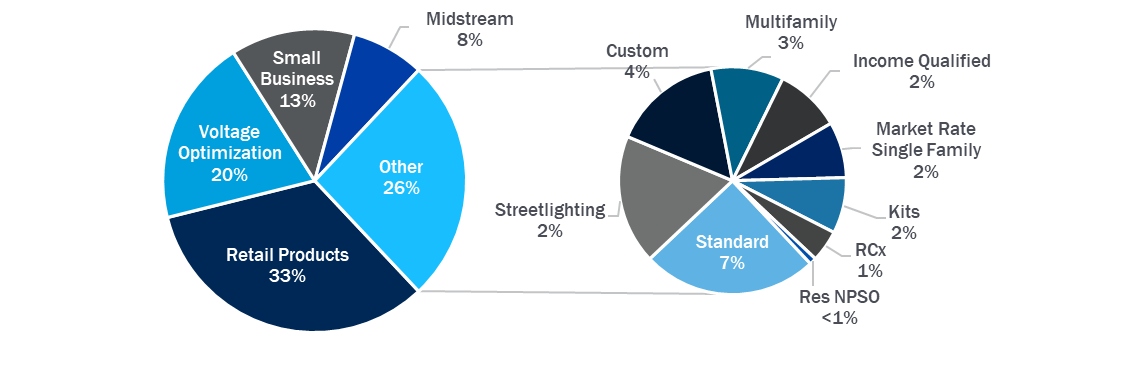 Gas savings are similarly concentrated. Three initiatives (The Business Program’s Standard Initiative and the Residential Program’s Retail Products and Income Qualified – Single Family Initiatives) provided over three-quarters  of portfolio gas savings in 2023. Figure 2 shows portfolio verified net gas savings by initiative.Figure 2. 2023 AIC Portfolio Verified Net Gas Savings by Initiative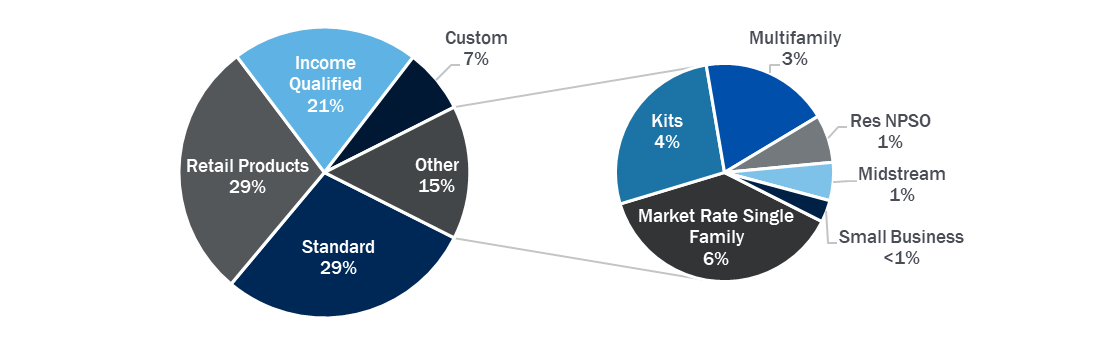 As discussed above, the majority of AIC’s residential program offerings are focused on low-income customers. Figure 3 presents a chart of AIC portfolio savings that breaks out Residential Program savings by market rate vs. low income to provide a better picture of the degree to which AIC’s portfolio delivered energy savings to low-income customers. Over one third of AIC’s total 2023 portfolio savings are realized by low-income customers.Figure 3. 2023 AIC Portfolio Verified Net Savings by Sector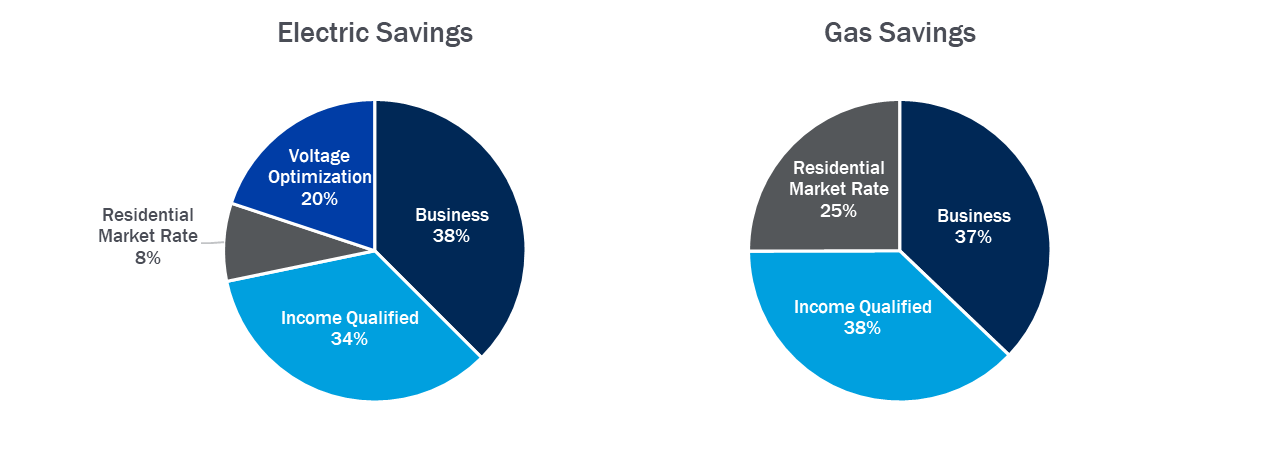 Note that Figure 3 understates the extent to which AIC’s electric programs delivered energy savings to low-income customers in 2023. As discussed in greater depth in the 2023 AIC Voltage Optimization Program Annual Impact Evaluation Report, AIC has prioritized low-income customers as part of its VO deployment. While our evaluation is unable to explicitly apportion savings to low-income customers from the Voltage Optimization Program, as a distribution circuit-level improvement, a share of the savings realized by the Program are realized by low-income customers. 2023 Portfolio SavingsOverall, AIC’s portfolio outperformed its 2023 goals. The portfolio achieved 132% of its AAIG and 109% of its CPAS target. The portfolio WAML is 12.3 years, which is a slight decrease compared to the 2022 portfolio, which had a WAML of 12.6 years.Annual SavingsTable 1 presents annual savings achieved by the 2023 AIC portfolio. Savings conversions are discussed further in Section 3.1. The calculation of residential nonparticipant spillover (NPSO) is discussed further in Section 2.3.1.Table 1. 2023 AIC Portfolio Annual Savingsa Calculations of gross realization rate exclude categories of savings with no corresponding ex ante savings. Therefore, gross realization rates cannot be directly calculated from values presented in this table.b AIC converted natural gas and propane savings that were not eligible to be claimed against its gas savings goals in 2023. For further detail, see the 2023 AIC Residential Program Annual Impact Evaluation Report and the 2023 AIC Business Program Annual Impact Evaluation Report.Applicable Annual Incremental Goal AchievementAIC achieved 132% of its 2023 AAIG for electric savings. 2023 AAIG achievement is presented in Table 4.Table 2. 2023 AIC Portfolio AAIG AchievementCumulative Persisting Annual SavingsTable 3 summarizes overall CPAS and WAML for the 2023 AIC portfolio by program. The overall WAML for the portfolio is 12.7 years including Voltage Optimization and 12.3 years excluding Voltage Optimization. Additional detail on CPAS achieved by the portfolio is available in Appendix C.Table 3. 2023 AIC Portfolio CPAS and WAMLCumulative Persisting Annual Savings Goal AchievementAIC achieved 109% of its 2023 CPAS goal for electric savings. 2023 CPAS achievement is presented in Table 4.Table 4. 2023 AIC Portfolio CPAS Goal AchievementEvaluation ApproachThe following section of the report describes the evaluation approach taken for the impact evaluation of the 2023 AIC portfolio. As part of the evaluation process, the evaluation team applied versions of the Illinois Energy Efficiency Policy Manual and the Illinois Technical Reference Manual (IL-TRM) applicable to the 2023 program year (Versions 2.1 and 3.0, and Version 11.0 [V11.0], respectively) wherever relevant.Research ObjectivesThe overarching research objectives for the impact evaluation of AIC’s 2023 energy efficiency programs are as follows:Estimate the estimated gross energy and demand impacts from the portfolio.Estimate the net energy and demand impacts from the portfolio.The evaluation team met these objectives by conducting the impact evaluation activities listed in Table 5. As shown, for most initiatives, the impact evaluation primarily consisted of applying savings algorithms from the IL-TRM V11.0 to final initiative tracking databases to estimate verified gross savings. In addition, we reviewed initiative materials and interviewed initiative managers.Table 5. 2023 Impact Evaluation ActivitiesThe following sections provide further detail on the verified gross and net impact evaluation activities.Verified Gross Impact Analysis ApproachApplication of IL-TRM V11.0To determine verified gross impacts associated with the majority of the measures delivered through the 2023 AIC portfolio, we reviewed the content of the initiative tracking database to identify database errors and duplicate records, and to ensure that the implementer correctly applied savings algorithms and assumptions stated in the IL-TRM V11.0 and the IL-TRM V11.0 errata document. In particular, we applied the algorithms and assumptions provided in the IL-TRM V11.0, while using project-specific data from the initiative tracking databases as inputs where appropriate. As part of this process, we also verified measure installations through analysis of initiative tracking databases, as well as through the review of supporting project documentation.Application of Custom Impact MethodsThe Custom and RCx initiatives and a small number of Standard Initiative measures are not suitable for gross impact analysis solely using the IL-TRM. These initiatives require custom energy savings calculations to determine some or all gross impacts.  Further details on the custom impact methods applied for these initiatives are presented in the 2023 AIC Business Program Annual Impact Evaluation Report.Carryover SavingsIn addition to savings achieved by AIC’s portfolio through measures delivered during the 2023 program year, AIC also claimed savings in 2023 from lighting measures distributed by the portfolio in prior years but not installed until 2023. The relevant initiatives include:Residential Program2021 and 2022 Retail Products Initiative2021 and 2022 Income Qualified Initiative2021 and 2022 Kits InitiativesBusiness Program2021 and 2022 Midstream InitiativeCarryover savings are evaluated using the applicable net-to-gross ratio (NTGR) and in-service rate (ISR) trajectory assumption based on the year in which the product was sold, the applicable measure life and midlife adjustments as detailed in the IL-TRM V10.0 errata memo, and IL-TRM V11.0 assumptions for all other relevant impact parameters. We reported on AIC’s 2023 carryover savings as part of an earlier memo.Verified Net Impact Analysis ApproachTo determine verified net savings for the 2023 AIC portfolio, we applied SAG-approved NTGRs to verified gross savings.Residential Non-Participant SpilloverNet impact evaluation of AIC’s Residential Program includes a non-participant spillover (NPSO) adder to net savings achieved by non-income qualified (non-IQ) efforts. This NPSO adder is 3.1% for non-IQ electric savings (energy and demand) and 4.4% for non-IQ gas savings. Table 6 summarizes verified, non-IQ net savings for AIC’s Residential Program by initiative and computes the NPSO adder as defined above.Table 6. 2023 Residential Program Verified Net Savings Summary for Non-Income Qualified InitiativesSources and Mitigation of ErrorThe evaluation team took steps to mitigate potential sources of error throughout the planning and implementation of the 2023 evaluation. In particular, we considered the below types of error: Analysis Error:Prescriptive Gross Impact Calculations: We calculated gross impacts by applying IL-TRM V11.0 calculations to the participant data in the tracking database. To minimize data analysis error, a separate team member reviewed all calculations to verify their accuracy. Custom Gross Impact Calculations: We determined custom gross impacts using desk reviews and data collected during on-site M&V. To minimize data analysis errors, we had all calculations reviewed by a separate team member to verify that calculations were performed accurately.Net Impact Calculations: We derived net impacts by applying SAG-approved NTGRs to estimated gross impacts. To minimize analytical errors, all calculations were reviewed by a separate team member to verify their accuracy.Sampling Error:Custom Initiative Impact Sample: The evaluation team completed an impact review for 48 of 117 Custom Incentives projects achieving savings in 2023, drawing three waves of stratified samples separately for projects claiming electric and gas savings. For gross impact results, at the 90% confidence level, we achieved a relative precision of 5.9% for electric energy savings, 19.4% for electric demand savings, and 0.7% for gas savings. We also completed impact reviews for seven of 22 New Construction Lighting projects achieving savings in 2023, drawing a single stratified sample. For gross impact results, at the 90% confidence level, we achieved a relative precision of 8.2% for electric energy savings and 3.3% for electric demand savings. Further detail on our methodology for Custom Initiative sampling is provided in the 2023 AIC Business Program Impact Evaluation Report.Non-Sampling Error:Measurement Error: To minimize data collection error during on-site M&V, the evaluation team used trained engineers and technicians familiar with the equipment covered by the Custom Initiative and with the methods used to calculate the gross impacts.For the VCx channel and Virtual SEM pilot, we also addressed the following types of error:Errors Due to Presence of Non-Routine Events: “Non-routine events” (NREs) refer to changes in facility energy consumption resulting from facility-related changes not related to the interventions recommended through the channel. NREs can make it difficult to accurately measure savings using meter-based approaches, including the approach used for VCx and Virtual SEM. The evaluation team accounted for NREs in our modeling approach by removing data for the affected period and/or extending the baseline back in time accordingly, consistent with International Performance Measurement and Verification Protocol (IPMVP) Non-Routine Adjustment Options 1 and 3, respectively.  Model Specification Error: In this type of error, variables that predict model outcomes are left out when they should be included, which can produce biased estimates. The models used to estimate ex ante impacts in 2023 excluded weather interaction terms despite the weather-sensitive nature of the interventions, such as HVAC scheduling adjustments. The evaluation team addressed this type of error by modifying the facility-level models in cases where the inclusion of weather interactions improved model fit, before producing verified savings. We also recommended that the implementation team take this approach in future years or provide documentation on their model selection process and rationale for excluding these terms. Measurement Error: In the context of the VCx channel and Virtual SEM pilot, measurement error occurs when utility electric meters do not accurately record the true energy consumption of a facility. In practice, little can be done in an evaluation context to mitigate this error. However, we know from experience that this type of error is expected to be small and not to have a significant bearing on modeling. Prediction Error: Prediction error occurs when the model does not perfectly predict what future energy consumption will be. We did not receive a full year of post-period data for all VCx and Virtual SEM projects in 2023, which introduces uncertainty because the models were not able to train on a full range of temperature data after the intervention was initiated. This could increase the prediction error for temperatures that are outside the range of the training data. We addressed this by carefully examining model fit diagnostics.Multicollinearity: This type of modeling error can both bias the model results and produce very large variance in the results. We addressed this issue by carefully considering model specifications and data to ensure that there were no multicollinearity issues. Finally, calculations in some of the tables in this report cannot be exactly reproduced due to rounding. Portfolio Verified SavingsSavings ConversionsIn certain circumstances, Illinois state law allows electric utilities to claim energy savings achieved from fossil fuels against their AAIG and CPAS goals. We refer to these savings as “conversions.” There are two separate types of conversions that Illinois electric utilities may make:Subsection (b-25) conversions. We refer to these conversions as “(b-25) conversions” throughout this report. Under subsection (b-25), Illinois state law allows electric utilities to convert fossil fuel savings achieved through energy efficiency programs funded with electric dollars to electric energy savings on an equivalent British thermal unit (Btu) basis for the premises in certain situations. There is an annual cap on (b-25) conversions; no more than 10% of the electric utility’s applicable annual total savings requirement (AATS) may be met via (b-25) conversions each year. For AIC, these conversions can include natural gas provided by AIC (savings of which could also be counted toward AIC’s 8-104 goals) and natural gas not provided by AIC or delivered fuels such as propane (savings of which could not be counted toward AIC’s 8-104 goals).Subsection (b-27) conversions. We refer to these conversions as “(b-27) conversions” throughout this report.  Under subsection (b-27), Illinois state law allows electric utilities to offer and promote measures that electrify enduses that would otherwise be served by combustion of fossil fuel at the premises, provided that the electrification measures reduce total energy consumption at the premises. When these measures are offered, the electric utility may count net Btu savings achieved at the premises in kWh toward its electric savings goals. There is an annual cap on (b-27) conversions; in 2023, no more than 5% of the electric utility’s AATS may be met via (b-27) conversions. In addition, a minimum of 25% of all electrification savings counted toward the utility’s goals each year must be from electrification of enduses in low-income housing.(b-25) ConversionsIn 2023, AIC identified savings achieved by a number of initiatives for (b-25) conversions. Per Illinois state law, AIC was capped at a total conversion of no more than 38,111 MWh. Using the SAG-approved conversion factor of 29.3 kWh per therm, this equals 1,300,720 therms that could be converted to electric savings. After evaluation, we determined that savings identified for conversion by AIC were in excess of the conversion cap, and therefore we prioritized savings for conversion in line with legislation and AIC guidance. Table 7 presents a summary of AIC’s 2023 (b-25) savings conversions.Table 7. 2023 AIC (b-25) Conversions(b-27) ConversionsAIC made no (b-27) conversions in 2023.2023 Residential Program Annual SavingsThe 2023 Residential Program achieved 200,177 MWh, 24.90 MW, and 2,445,434 therms in verified net savings. These savings include a non-participant spillover (NPSO) “adder” to net savings., These savings also include (b-25) conversions of fuels not provided by AIC, which are detailed further in Section 3.1.1 above. Table 8, Table 9, and Table 10 present ex ante gross, verified gross, and verified net electric energy, electric demand, and gas savings, by Initiative and channel, for the 2023 Residential Program.Table 8. 2023 Residential Program Electric Energy Annual Savings Summarya Calculations of gross realization rate at the Residential Program level exclude categories of savings with no ex ante savings.Table 9. 2023 Residential Program Electric Demand Annual Savings Summarya Calculations of gross realization rate at the Residential Program level exclude categories of savings with no ex ante savings.Table 10. 2023 Residential Program Gas Annual Savings Summarya Calculations of gross realization rate at the Residential Program level exclude categories of savings with no ex ante savings.2023 Business Program Annual SavingsThe 2023 Business Program achieved 173,570 MWh, 22.95 MW, and 1,827,193 therms in verified net savings. These savings include (b-25) conversions of fuels not provided by AIC, which are detailed further in Section 3.1.1 above. Table 11, Table 12, and Table 13 present ex ante gross, verified gross, and verified net electric energy, electric demand, and gas savings, by initiative and channel, for the 2023 Business Program.Table 11. 2023 Business Program Electric Energy Annual Savings SummaryTable 12. 2023 Business Program Electric Demand Annual Savings SummaryTable 13. 2023 Business Program Gas Annual Savings Summary2023 Voltage Optimization Program Annual SavingsThe 2023 Voltage Optimization Program achieved 83,416 MWh and 13.10 MW in verified net savings. Table 14 presents ex ante gross, verified gross, and verified net savings for the 2023 Voltage Optimization Program.Table 14. 2023 Voltage Optimization Program Annual Savings Summarya Ex ante energy savings sourced from AIC. Ex ante gross savings assume 0.80 CVR factor and 3.2% voltage reduction across the 194 measured circuits. b There are no ex ante peak demand savings estimates for this program.Portfolio Economic and Employment ImpactsThe Illinois Energy Efficiency Policy Manual (“the Policy Manual”) Version 3.0 requires that each program administrator in Illinois annually report estimates of the economic development and employment impacts of its energy efficiency programs. In accordance with that requirement, this section includes a summary of the economic and employment impacts produced by AIC's energy efficiency portfolio in 2023, as well as the inputs used to estimate these results.The methodology used in this analysis is consistent with that developed by consensus with the Illinois Stakeholder Advisory Group Non-Energy Impacts Working Group and used in previous analyses.Table 15 presents the cumulative economic and employment impacts resulting from AIC's 2023 energy efficiency programs. Further analytical details are available on request.Table 15. 2023 AIC Portfolio Job and Macroeconomic Impacts2023 Detailed Verified Savings ResultsTable 16 and Table 17 present the detailed verified savings results tables for the 2023 AIC portfolio.Table 16. 2023 Detailed Verified Savings Results – ElectricSavings presented reflect actual savings achieved by the programs and do not reflect Illinois state law-allowed conversions used in determining goal attainment [(b-25) or (b-27) conversions].Program costs presented in the “Portfolio Total” row include unallocated portfolio-level administrative cost and therefore are in excess of the sums of the individual rows.Table 17. 2023 Detailed Verified Savings Results – GasSavings presented reflect actual savings achieved by the programs and do not reflect Illinois state law-allowed conversions used in determining goal attainment [(b-25) or (b-27) conversions].Program costs presented in the “Portfolio Total” row include unallocated portfolio-level administrative cost and therefore are in excess of the sums of the individual rows.2023 Program Evaluation ReportsThe 2023 Residential Program, Business Program, and Voltage Optimization Program Impact Evaluation Reports, as well as the 2023 AIC Carryover Savings Memo are available under separate cover on the Illinois Stakeholder Advisory Group website (https://www.ilsag.info).2023 Cumulative Persisting Annual SavingsThis appendix presents detailed CPAS for the AIC portfolio by initiative. Due to many years of CPAS, the tables can be challenging to read; please reference the separately provided CPAS spreadsheet for additional detail as needed. Table 18 presents CPAS for the 2022 AIC portfolio through 2049 at the initiative level. Lifetime savings for the 2023 AIC portfolio are 5,685,643 MWh.Table 18. 2023 AIC Portfolio CPAS and WAMLTable 18 (Continued). 2023 AIC Portfolio CPAS and WAML2023 High Impact Measure ListThe 2023 high impact measure list is in development and will be included in the final version of this report.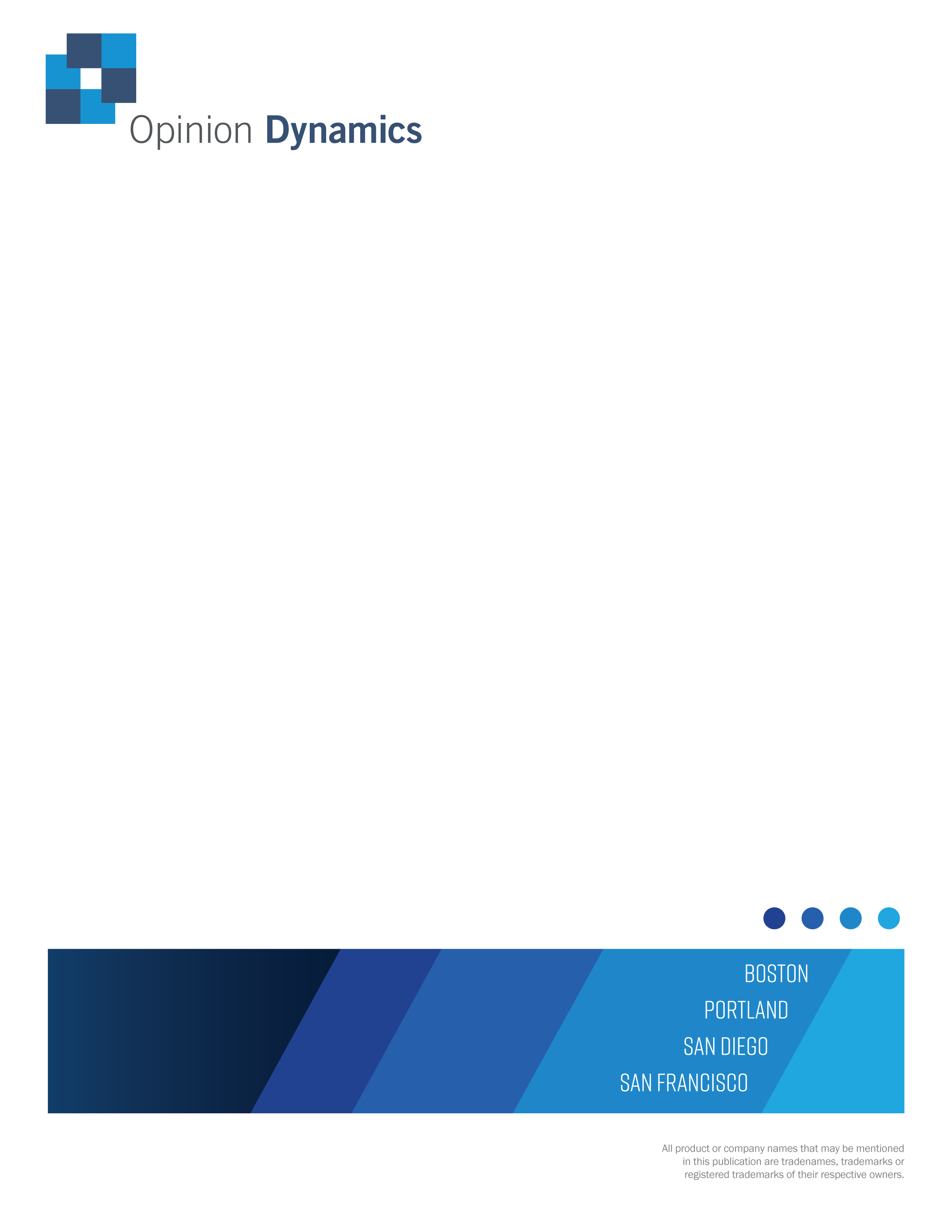 Energy Savings (MWh)Peak Demand Savings (MW)Gas Savings (Therms)Ex Ante Gross Savings434,42752.785,937,521Gross Realization Ratea102%99%100%Verified Gross Savings462,61067.595,975,133NTGR0.9040.8990.815Verified Net Savings Before Residential NPSO and Conversions418,00260.774,868,514Verified Net Savings with NPSO Adder419,05260.944,920,443(b-25) Conversions - AIC Gas18,981N/A-647,815(b-25) Conversions - Other Fuelsb19,130N/AN/AVerified Net Savings After Conversion457,16360.945,568,258MetricMWh2023 Annual Net Savings457,1632023 Expiring CPAS from Legislation125,2022023 Expiring CPAS from 2022 Portfolio02023 Expiring CPAS from 2021 Portfolio9082023 Expiring CPAS from 2020 Portfolio4,8492023 Expiring CPAS from 2019 Portfolio7,4892023 Expiring CPAS from 2018 Portfolio3,6032023 Annual Incremental Savings Achieved315,1132023 AAIG239,060% of 2023 AAIG Achieved132%ProgramWAMLAnnual Verified Gross Savings (MWh)NTGRCPAS – Verified Net Savings (MWh)CPAS – Verified Net Savings (MWh)CPAS – Verified Net Savings (MWh)CPAS – Verified Net Savings (MWh)CPAS – Verified Net Savings (MWh)CPAS – Verified Net Savings (MWh)CPAS – Verified Net Savings (MWh)CPAS – Verified Net Savings (MWh)CPAS – Verified Net Savings (MWh)CPAS – Verified Net Savings (MWh)Lifetime Savings (MWh)ProgramWAMLAnnual Verified Gross Savings (MWh)NTGR2023202320242025202520262026…2030…Lifetime Savings (MWh)Residential9.8225,4430.888200,177200,177200,177195,500195,500195,500195,500…75,867…1,880,663Business15.1198,5690.874173,570173,570173,567173,354173,354169,999169,999…158,695…2,549,853Voltage Optimization15.083,416N/A83,41683,41683,41683,41683,41683,41683,416…83,416…1,251,2362023 CPAS507,4290.901457,163457,163457,160452,270452,270448,916448,916…317,977…5,681,752Expiring 2023 CPAS0044,8904,8903,3543,354…104,800…Expired 2023 CPAS0044,8934,8938,2488,248…139,186…WAML12.7WAML without VO12.3MetricMWh2023 CPAS from 2023 Portfolio457,1632023 CPAS from 2022 Portfolio457,4062023 CPAS from 2021 Portfolio451,0862023 CPAS from 2020 Portfolio436,1732023 CPAS from 2019 Portfolio295,4062023 CPAS from 2018 Portfolio303,8002023 CPAS from Legislation912,1022023 CPAS Achieved3,313,1372023 CPAS Goal3,045,376% of 2023 CPAS Goal Achieved109%ProgramInitiativeGross ImpactsGross ImpactsGross ImpactsGross ImpactsNet ImpactsProgramInitiativeIL-TRM Application ReviewEngineering Desk ReviewsOn-Site Measurement and Verification (M&V)Consumption AnalysisApplication of SAG-Approved NTGRsResidential ProgramRetail Products InitiativeüüResidential ProgramIncome Qualified Initiative– Single Family OfferingsüüResidential ProgramMultifamily InitiativesüüResidential ProgramMarket Rate Single Family InitiativeüüResidential ProgramKits InitiativesüüBusiness ProgramStandard InitiativeüüüBusiness ProgramCustom InitiativeüüüüBusiness ProgramRetro-Commissioning InitiativeüüBusiness ProgramStreetlighting InitiativeüüBusiness ProgramSmall Business InitiativeüüüBusiness ProgramMidstream InitiativeüüVoltage Optimization ProgramVoltage Optimization ProgramüüüInitiative/ChannelVerified Net MWhVerified Net MWVerified Net ThermsRetail Products – Incentive-Based Channels (non-IQ)16,1593.14865,222Efficient Choice Tool3740.0629,321Retail Products Carryover (non-IQ)6,2640.82N/AMarket Rate Multifamily2,4130.368,581Midstream HVAC8,6121.17262,076Home Efficiency690.0314,983Non-IQ Residential Program Subtotal33,8925.581,180,183Residential NPSO Adder1,0510.1751,928InitiativeChannelAIC Gas Therms ConvertedNon-AIC Gas Therms ConvertedPropane Therms ConvertedMWh EquivalentRetail ProductsMarket Rate0057,0031,670Income QualifiedRetail Products0019,939584Income QualifiedSingle Family205,68885506,052Income QualifiedCAA022307Income QualifiedSmart Savers402,3361149,75512,078Income QualifiedJoint Utility03,6630107Income QualifiedMHAS39,791001,166KitsJoint Utility0464014StandardSE010,3720304StandardSTRR011,8290347CustomCustom Incentives0536,074015,707Small BusinessSBEP02,614077TotalTotal1,300,7201,300,7201,300,72038,111Conversion CapConversion Cap1,300,7201,300,7201,300,72038,111% of Cap% of Cap100.0%100.0%100.0%100.0%Initiative/ChannelEx Ante Gross MWhGross Realization RateVerified Gross MWhNet-to-Gross Ratio (NTGR)Verified Net MWhRetail Products – Income Qualified 121,109 100% 121,418 0.898 109,002 Retail Products – Market Rate Incentive-Based 20,675 98% 20,294 0.796 16,159 Retail Products – Efficient Choice Tool N/A N/A 562 0.666 374 Retail Products – Income Qualified Carryover N/A  N/A 7,5570.9196,941Retail Products – Market Rate Carryover N/A  N/A 8,7990.7126,264Income Qualified – Single Family 3,106 101% 3,123 1.000 3,123 Income Qualified - CAA 1,111 99% 1,101 1.000 1,101 Income Qualified – Joint Utility 105 100% 105 1.000 105 Income Qualified – Smart Savers 4,942 97% 4,807 0.999 4,804 Income Qualified – MHAS  183 147% 269 1.000 269 Income Qualified – Carryover N/A N/A 737 1.000 737 Multifamily – Income Qualified 8,128 94% 7,643 1.000 7,643 Multifamily – Market Rate 2,752 100% 2,750 0.878 2,413 Multifamily – Public Housing 1,266 94% 1,194 1.000 1,194 Market Rate Single Family – Midstream HVAC 12,280 100% 12,280 0.701 8,612 Market Rate Single Family – Home Efficiency 83 99% 82 0.834 69 Kits – School Kits 4,082 123% 5,027 1.000 5,027 Kits – High School Innovation 713 111% 793 1.000 793 Kits – Mobile Home Kits 1,330 100% 1,330 1.000 1,330 Kits – Income Qualified Community Kits 156 103% 161 1.000 161 Kits – Joint Utility Kits 87 99% 87 1.000 87 Kits – Carryover N/A  N/A  1,245 0.996 1,240 Residential Program Subtotal 182,109 100%a 201,364 0.881 177,450 Residential NPSO Adder1,051(b-25) Conversions - AIC Gas18,981(b-25) Conversions - Non-AIC Gas156(b-25) Conversions - Propane2,540Residential Program Total200,177Initiative/ChannelEx Ante Gross MWGross Realization RateVerified Gross MWNTGRVerified Net MWRetail Products – Income Qualified 15.1099%14.980.90013.47Retail Products – Market Rate Incentive-Based4.2197%4.070.7703.14Retail Products – Efficient Choice ToolN/AN/A0.090.6670.06Retail Products – Income Qualified CarryoverN/AN/A0.980.8070.80Retail Products – Market Rate CarryoverN/AN/A1.150.8070.93Income Qualified – Single Family0.87101%0.871.0000.87Income Qualified - CAA0.2697%0.251.0000.25Income Qualified – Joint Utility0.04100%0.041.0000.04Income Qualified – Smart Savers1.3392%1.230.9991.22Income Qualified – MHAS 0.05231%0.111.0000.11Income Qualified – CarryoverN/AN/A0.091.0000.09Multifamily – Income Qualified 0.8499%0.841.0000.84Multifamily – Market Rate 0.41102%0.420.8640.36Multifamily – Public Housing0.15112%0.171.0000.17Market Rate Single Family – Midstream HVAC1.68100%1.680.7001.17Market Rate Single Family – Home Efficiency0.04100%0.040.8420.03Kits – School Kits0.62116%0.721.0000.72Kits – High School Innovation0.10111%0.111.0000.11Kits – Income Qualified Community Kits0.17100%0.171.0000.17Kits – Mobile Home Kits0.02102%0.021.0000.02Kits – Joint Utility Kits0.01101%0.011.0000.01Kits – CarryoverN/AN/A0.140.9960.14Residential Program Subtotal25.9099%a28.170.87824.72Residential NPSO Adder0.18Residential Program Total24.90Initiative/ChannelEx Ante Gross ThermsGross Realization RateVerified Gross ThermsNTGRVerified Net ThermsRetail Products – Income Qualified  500,708 103% 513,555 1.000 513,555 Retail Products – Market Rate Incentive-Based 982,688 98% 965,353 0.896 865,222 Retail Products – Efficient Choice Tool N/A N/A 48,623 0.603 29,321 Income Qualified – Single Family 387,406 100% 387,663 1.000 387,663 Income Qualified - CAA 112,071 101% 112,999 1.000 112,999 Income Qualified – Joint Utility N/A  N/A  N/A  N/A  N/A Income Qualified – Smart Savers 487,592 96% 468,036 1.000 467,813 Income Qualified – MHAS  54,178 95% 51,317 1.000 51,317 Multifamily – Income Qualified  89,536 100% 89,674 1.000 89,674 Multifamily – Market Rate  9,304 100% 9,304 0.922 8,581 Multifamily – Public Housing 41,101 100% 41,102 1.000 41,102 Market Rate Single Family – Midstream HVAC 323,915 100% 324,132 0.809 262,076 Market Rate Single Family – Home Efficiency 18,217 100% 18,221 0.822 14,983 Kits – School Kits 105,035 127% 133,530 1.000 133,530 Kits – High School Innovation 17,452 120% 20,867 1.000 20,867 Kits – Income Qualified Community Kits 40,889 98% 40,266 1.000 40,266 Kits – Mobile Home Kits 2,021 116% 2,344 1.000 2,344 Kits – Joint Utility Kits0N/A 7 1.000 7 Residential Program Subtotal 3,172,113 100%a 3,226,995 0.942 3,041,321 Residential NPSO Adder51,928(b-25) Conversions – AIC Gas-647,815Residential Program Total2,445,434Initiative/ChannelEx Ante Gross MWhGross Realization RateVerified Gross MWhNet-to-Gross Ratio (NTGR)Verified Net MWhStandard - Core29,57099%29,3510.82524,206Standard - OS2,54296%2,4300.9282,256Standard - BOC Training81988%724N/A724Custom - Custom Incentives21,97589%19,6040.78615.413Custom - New Construction Lighting2,10097%2,0390.7861,603RCx - VCx5,59794%5,2470.9304,880RCx – Virtual SEM4487%381.00038Streetlighting - MOSL133100%1330.69092Streetlighting - UOSL19,917100%19,9171.00019,917Small Business - SBDI61,903100%61,9060.89155,159Small Business - SBEP71146%3270.891291Midstream - Lighting29,202101%29,5770.91327,010Midstream - HVAC21597%2070.884183Midstream - Food Service590101%5940.800475Midstream - Lighting Carryover5,735100%5,7350.8534,890Business Program Subtotal181,05398%177,8300.884157,136(b-25) Conversions – Non-AIC Gas16,434Business Program Total173,570Initiative/ChannelEx Ante Gross MWGross Realization RateVerified Gross MWNTGRVerified Net MWStandard - Core4.83100%4.810.8273.98Standard - OS0.6289%0.560.8860.49Standard - BOC Training0.01884%0.08N/A0.08Custom - Custom Incentives2.6991%2.450.7861.93Custom - New Construction Lighting0.3790%0.330.7860.26RCx - VCx0.00N/A0.00N/A0.00RCx – Virtual SEM0.00N/A0.00N/A0.00Streetlighting - MOSL0.00N/A0.00N/A0.00Streetlighting - UOSL0.00N/A0.00N/A0.00Small Business - SBDI9.72100%9.730.8918.67Small Business - SBEP0.1981%0.150.8910.14Midstream - Lighting6.9497%6.700.9136.12Midstream - HVAC0.05101%0.060.8830.05Midstream - Food Service0.09102%0.090.8000.07Midstream - Lighting Carryover1.36100%1.360.8531.16Business Program Subtotal26.8898%26.320.87222.95Business Program Total22.95Initiative/ChannelEx Ante Gross ThermsGross Realization RateVerified Gross ThermsNTGRVerified Net ThermsStandard - Corea2,052,279102%2,086,7630.6141,281,871Standard - OS134,311101%136,0260.880119,703Standard - BOC Training12,37173%9,070N/A9,070Custom - Custom Incentives488,61390%439,1950.800351,356Custom - New Construction Lighting0N/A0N/A0RCx - VCx0N/A0N/A0RCx – Virtual SEM0N/A0N/A0Streetlighting - MOSL0N/A0N/A0Streetlighting - UOSL0N/A0N/A0Small Business - SBDI0N/A11.0001Small Business – SBEP27,48697%26,7290.89123,815Midstream - Lighting0N/A0N/A0Midstream - HVAC13,658100%13,6580.88012,019Midstream - Food Service36,690100%36,6960.80029,357Midstream - Lighting Carryover0N/A0N/A0Business Program Subtotal2,765,40899%2,748,1390.6651,827,193Business Program Total1,827,193Energy Savings (MWh)Peak Demand Savings (MW)Gas Savings (Therms)Ex Ante Gross Savingsa71,264N/AN/AGross Realization Rate117%N/AN/AVerified Gross Savings83,41613.10N/ANTGRN/AN/AN/AVerified Net Savings 83,41613.10N/AImpact CategoryDirectIndirectInducedTotalIndustry OutputEmployment (Job-Years)Labor IncomeInitiativeChannelEx Ante GrossRealization RateVerified GrossVerified GrossVerified GrossDeemed/ UsedVerified NetVerified NetVerified NetVerified NetVerified NetActualEvaluation Estimate(Where Available)ParticipationParticipationWAMLInitiativeChannelFirst Year Annual Energy SavingsEnergy Savings (Ex Ante Gross / Verified Gross)First Year Annual Energy SavingsFirst Year Peak Demand SavingsLifetime SavingsNTGRFirst Year Annual SavingsFirst Year Peak Demand SavingsLifetime SavingsFirst Year Cost per First Year Annual SavingsFirst Year Cost per Lifetime SavingsProgram CostsNTGR# UnitsUnits DefinitionYearsInitiativeChannelMWh%MWhMWMWh%MWhMWMWh$/MWh$/MWh$%# UnitsUnits DefinitionYearsResidential ProgramRetail ProductsIncome Qualified121,109100%121,41814.98994,1160.898109,00213.47892,457N/A2,579,232Measures Incented8.2Retail ProductsMarket Rate Incentive-Based20,67598%20,2944.07182,3250.79616,1593.14145,181No research201,712Measures Incented8.7Retail ProductsECTN/AN/A5620.097,2860.6663740.064,856Varies4,250Purchases13.0Retail ProductsIncome Qualified CarryoverN/AN/A7,5570.9870,3800.9196,9410.9064,650N/AN/AN/A10.0Retail ProductsMarket Rate CarryoverN/AN/A8,7991.1559,5930.7126,2640.8242,426N/AN/AN/A9.3Income QualifiedSingle Family3,106101%3,1230.8740,9701.0003,1230.8740,970N/A2,294Customers Served14.2Income QualifiedCAA1,11199%1,1010.2516,4031.0001,1010.2516,403N/A322Customers Served15.8Income QualifiedJoint Utility105100%1050.041,1271.0001050.041,127N/A98Customers Served11.6Income QualifiedSmart Savers4,94297%4,8071.2352,8810.9994,8041.2252,843N/A9,239Thermostats11.0Income QualifiedMHAS183147%2690.112,9871.0002690.112,987N/A248Customers Served11.5Income QualifiedCarryoverN/AN/A7370.096,8261.0007370.096,826N/AN/AN/A10.0MultifamilyIncome Qualified8,12894%7,6430.8498,4861.0007,6430.8498,486N/A2,026Tenant Units13.3MultifamilyMarket Rate2,752100%2,7500.4232,6030.8782,4130.3628,613Varies903Tenant Units12.3MultifamilyPublic Housing1,26694%1,1940.1713,8081.0001,1940.1713,808N/A1,135Tenant Units11.8Market Rate Single FamilyMidstream HVAC12,280100%12,2801.68190,3080.7018,6121.17133,460Varies9,125Measures Rebated15.5Market Rate Single FamilyHome Efficiency8399%820.041,5420.834690.031,286No research116Customers Served19.9KitsSchool Kits4,082123%5,0270.7244,5031.0005,0270.7244,503N/A9,500Kits8.9KitsHigh School Innovation713111%7930.118,1891.0007930.118,189N/A2,500Kits10.4KitsIQ Community Kits1,330100%1,3300.171,3171.0001,3300.171,317N/A2,965Kits8.2KitsMobile Home Kits156103%1610.0212,0561.0001610.0212,056N/A242Kits9.1KitsJoint Utility Kits8799%870.018461.000870.01846N/A340Kits9.8KitsCarryoverN/AN/A1,2450.1411,4060.9961,2400.1411,361N/AN/AN/A9.8Residential NPSO AdderResidential NPSO AdderN/AN/AN/AN/AN/AN/A1,0510.1711,030N/AN/AN/AN/AN/AN/AN/ABusiness ProgramStandardCore29,57099%29,3514.81383,7030.82524,2063.98316,440Varies669Projects13.2StandardOnline Store2,54296%2,4300.5626,7720.9282,2560.4924,856Varies2,883Measures Incented11.0StandardBOC81988%7240.086,6801.0007240.086,680N/A12Customers Trained13.0CustomCustom Incentives21,97589%19,6042.45323,9070.78615,4131.93254,656No research117Projects16.5CustomNew Construction Lighting2,10097%2,0390.3320,5000.7861,6030.2616,117No research22Projects10.1Retro-CommissioningVirtual Commissioning5,59794%5,2470.0038,3050.9304,8800.0035,62483%31Sites Treated7.3Retro-CommissioningVirtual SEM4487%380.002661.000380.00266No research1Participant7.0StreetlightingMOSL133100%1330.002,6580.690920.001,834No research129Streetlights20.0StreetlightingUOSL19,917100%19,9170.00372,0781.00019,9170.00372,078N/A29,389Streetlights20.0Small BusinessSBDI61,903100%61,9069.73735,9170.89155,1598.67655,702No research311,991Measures Installed12.5Small BusinessSBEP71146%3270.156,4390.8912910.145,737No research59Projects19.7MidstreamLighting29,202101%29,5776.70432,7990.91327,0106.12395,232No research774,926Measures Incented14.6MidstreamHVAC21597%2070.062,6650.8841830.052,356Varies187Measures Incented12.8MidstreamFood Service590101%5940.097,1700.8004750.075,736No research233Measures Incented12.1MidstreamCarryover5,735100%5,7351.3681,2760.8534,8901.1669,304N/AN/AN/A14.3Voltage Optimization ProgramVoltage Optimization Program71,264117%83,41613.101,251,2361.00083,41613.101,251,236N/A191Circuits15.0Voltage OptimizationVoltage Optimization71,264117%83,41613.101,251,2361.00083,41613.101,251,236N/A191Circuits15.0Portfolio TotalPortfolio Total434,427106%462,61067.595,542,3300.906419,05260.945,049,53512.7InitiativeChannelEx Ante GrossRealization RateVerified GrossVerified GrossDeemed/ UsedVerified NetVerified NetVerified NetVerified NetActualEvaluation Estimate(Where Available)ParticipationParticipationWAMLInitiativeChannelFirst Year Annual Energy SavingsEnergy Savings (Ex Ante Gross / Verified Gross)First Year Annual Energy SavingsLifetime SavingsNTGRFirst Year Annual SavingsLifetime SavingsFirst Year Cost per First Year Annual SavingsFirst Year Cost per Lifetime SavingsProgram CostsNTGR# UnitsUnits DefinitionYearsInitiativeChannelTherms%ThermsTherms%ThermsTherms$/Therm$/Therm$%# UnitsUnits DefinitionYearsResidential ProgramRetail ProductsIncome Qualified500,708103%513,5551.000513,555N/A2,579,232Measures IncentedRetail ProductsMarket Rate Incentive-Based982,68898%965,3530.896865,222No research201,712Measures IncentedRetail ProductsECTN/AN/A48,6230.60329,321Varies4,250PurchasesIncome QualifiedSingle Family387,406100%387,6631.000387,663N/A2,294Customers ServedIncome QualifiedCAA112,071101%112,9991.000112,999N/A322Customers ServedIncome QualifiedJoint UtilityN/AN/AN/AN/AN/AN/A98Customers ServedIncome QualifiedSmart Savers487,59296%468,0361.000467,813N/A9,239ThermostatsIncome QualifiedMHAS54,17895%51,3171.00051,317N/A248Customers ServedMultifamilyIncome Qualified89,536100%89,6741.00089,674N/A2,026Tenant UnitsMultifamilyMarket Rate9,304100%9,3040.9228,581Varies903Tenant UnitsMultifamilyPublic Housing41,101100%41,1021.00041,102N/A1,135Tenant UnitsMarket Rate Single FamilyMidstream HVAC323,915100%324,1320.809262,076Varies9,125Measures RebatedMarket Rate Single FamilyHome Efficiency18,217100%18,2210.82214,983No research116Customers ServedKitsSchool Kits105,035127%133,5301.000133,530N/A9,500KitsKitsHigh School Innovation17,452120%20,8671.00020,867N/A2,500KitsKitsIncome Qualified Community Kits40,88998%40,2661.00040,266N/A2,965KitsKitsMobile Home Kits2,021116%2,3441.0002,344N/A242KitsKitsJoint Utility Kits0N/A71.0007N/A340KitsResidential NPSO AdderResidential NPSO AdderN/AN/AN/AN/A51,928N/AN/AN/ABusiness ProgramStandardCore2,052,279102%2,086,7630.6141,281,871Varies669ProjectsStandardOnline Store134,311101%136,0260.880119,703Varies2,883Measures IncentedStandardBOC12,37173%9,0701.0009,070N/A12Customers TrainedCustomCustom Incentives488,61390%439,1950.800351,356No research117ProjectsCustomNew Construction Lighting0N/A0N.A.0No research22ProjectsRetro-CommissioningVirtual Commissioning0N/A0N.A.083%31Sites TreatedRetro-CommissioningVirtual SEM0N/A0N.A.0No research1ParticipantStreetlightingMOSL0N/A0N.A.0No research129StreetlightsStreetlightingUOSL0N/A0N.A.0N/A29,389StreetlightsSmall BusinessSBDI0N/A10.8911No research311,991Measures InstalledSmall BusinessSBEP27,48697%26,7290.89123,815No research59Projects CompletedMidstreamLighting0N/A0N.A.0No research774,926Measures IncentedMidstreamHVAC13,658100%13,6580.88012,019Varies187Measures IncentedMidstreamFood Service36,690100%36,6960.80029,357No research233Measures IncentedVoltage Optimization ProgramVoltage Optimization ProgramVoltage OptimizationVoltage Optimization0N/A0N/A0N/AN/AN/AN/APortfolio TotalPortfolio Total5,937,521101%5,975,1330.8234,920,443InitiativeWAMLAnnual Verified Gross Savings (MWh)NTGRCPAS – Verified Net Savings (MWh)CPAS – Verified Net Savings (MWh)CPAS – Verified Net Savings (MWh)CPAS – Verified Net Savings (MWh)CPAS – Verified Net Savings (MWh)CPAS – Verified Net Savings (MWh)CPAS – Verified Net Savings (MWh)CPAS – Verified Net Savings (MWh)CPAS – Verified Net Savings (MWh)CPAS – Verified Net Savings (MWh)CPAS – Verified Net Savings (MWh)CPAS – Verified Net Savings (MWh)CPAS – Verified Net Savings (MWh)CPAS – Verified Net Savings (MWh)CPAS – Verified Net Savings (MWh)CPAS – Verified Net Savings (MWh)InitiativeWAMLAnnual Verified Gross Savings (MWh)NTGR2023202420252026202720282029203020312032203320342035203620372038Retail Products Initiative8.3142,2730.882125,536125,536121,984121,984121,984121,971121,971116,84419,32717,89516,6252,9221,9091,9091,605695Income Qualified Initiative - Single Family Offerings12.79,4051.0009,4029,4029,4029,4029,4029,4028,6808,5317,8507,8507,5172,4812,4742,4742,4742,178Multifamily Initiatives12.911,5870.97111,25111,25110,90010,90010,90010,90010,50010,2348,8988,8987,5486,1856,1856,1856,1853,520Market Rate Single Family Initiative15.512,3620.7028,6808,6808,6808,6808,6808,6808,6808,6808,6808,6808,6728,4548,4548,4548,4543,625Kits Initiatives9.17,3981.0007,3987,3986,7366,7366,7366,7366,7365,9442,7432,743897897897897897503Residential Carryover9.718,3380.82815,18315,18315,18315,18312,10711,84211,7399,5689,4179,41793939292730Residential NPSO11.01,3880.7571,0511,051939939844835830800785770668342323323315144Residential (b-25) Conversions13.522,6910.95521,67721,67721,67721,67721,67721,67718,38518,38518,16618,16618,1392,5982,5982,5982,5982,593Standard Initiative13.132,5060.83627,18727,18327,13326,91626,47526,29726,18526,02725,98025,80324,04017,55214,34013,42513,22230Custom Initiative15.921,6430.78617,01617,01617,01617,01617,01616,94816,89716,88716,87316,75315,19715,01214,02411,4949,8354,143Retro-Commissioning Initiative7.35,2850.9314,9184,9184,9184,9184,9184,9184,9181,46400000000Streetlighting Initiative20.020,0500.99820,00920,00920,00918,46418,46418,46418,46418,46418,46418,46418,46418,46418,46418,46418,46418,464Small Business Initiative12.662,2330.89155,45055,45055,28653,69452,50151,89350,24049,23449,07848,17047,03237,46120,21917,41316,915281Midstream Initiative14.630,3780.91127,66827,66827,66827,66827,66727,65927,65927,65927,65927,64827,64627,01725,73125,73120,53540Business Carryover14.35,7350.8534,8904,8904,8904,8904,7574,7494,7344,5544,5544,5544,5534,5534,5534,5533,6300Business (b-25) Conversions23.720,7400.79216,43416,43416,43416,43416,43416,43416,08716,08716,08716,08716,08716,08716,08716,08215,20514,901Voltage Optimization Program15.083,4161.00083,41683,41683,41683,41683,41683,41683,41683,41683,41683,41683,41683,41683,41683,41683,41602023 CPAS507,4280.901457,163457,160452,270448,916443,977442,821436,121422,778317,977315,315296,594243,535219,767213,510203,82351,117Expiring 2023 CPAS044,8903,3544,9381,1566,70013,343104,8002,66218,72153,05923,7686,2579,687152,706Expired 2023 CPAS044,8938,24813,18614,34321,04234,386139,186141,848160,570213,629237,396243,653253,340406,046InitiativeWAMLAnnual Verified Gross Savings (MWh)NTGRCPAS – Verified Net Savings (MWh)CPAS – Verified Net Savings (MWh)CPAS – Verified Net Savings (MWh)CPAS – Verified Net Savings (MWh)CPAS – Verified Net Savings (MWh)CPAS – Verified Net Savings (MWh)CPAS – Verified Net Savings (MWh)CPAS – Verified Net Savings (MWh)CPAS – Verified Net Savings (MWh)CPAS – Verified Net Savings (MWh)CPAS – Verified Net Savings (MWh)CPAS – Verified Net Savings (MWh)CPAS – Verified Net Savings (MWh)CPAS – Verified Net Savings (MWh)CPAS – Verified Net Savings (MWh)CPAS – Verified Net Savings (MWh)InitiativeWAMLAnnual Verified Gross Savings (MWh)NTGR2039204020412042204320442045204620472048204920502051205220532054Retail Products Initiative8.3142,2730.882502463463366110000000000Income Qualified Initiative - Single Family Offerings12.79,4051.0001,4341,4341,3791,134666660000000Multifamily Initiatives12.911,5870.971117117117117000000000000Market Rate Single Family Initiative15.512,3620.7028588586152000000000000Kits Initiatives9.17,3981.000503503503503000000000000Residential Carryover9.718,3380.8280000000000000000Residential NPSO11.01,3880.757313064000000000000Residential (b-25) Conversions13.522,6910.9552,5932,5932,5932,59364646464640000000Standard Initiative13.132,5060.83630303030212121000000000Custom Initiative15.921,6430.7863,8173,5803,3183,1033,0942,8702,6832,6402,63577877877877877800Retro-Commissioning Initiative7.35,2850.9310000000000000000Streetlighting Initiative20.020,0500.99818,46418,46418,46418,464000000000000Small Business Initiative12.662,2330.891281281281281000000000000Midstream Initiative14.630,3780.9110000000000000000Business Carryover14.35,7350.8530000000000000000Business (b-25) Conversions23.720,7400.79214,90114,90114,90114,90114,82414,82414,82414,82414,8240000000Voltage Optimization Program15.083,4161.00000000000000000002023 CPAS507,4280.90143,53243,25542,11641,54718,01017,78717,59817,53317,52977877877877877800Expiring 2023 CPAS7,5852771,13956923,53722318965516,75000007780Expired 2023 CPAS413,631413,908415,047415,616439,153439,376439,565439,630439,635456,385456,385456,385456,385456,385457,163457,163WAML12.7WAML without VO12.3